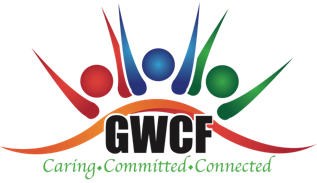 The LivingstonProspective Resident Interest FormDate: Name:                                                                    			Sex: Address: City & State:                                                               Zip Code: Home Number:                                          Mobile Number: E-Mail Address: Number of People in Family:__________________________________________________________Number of Bedrooms Needed:__________________________________________________________Current Income:__________________________________________________________Current Housing Status:  Renter______    Owner______Completion of  this form does not guarantee selection for occupancy at The Livingston.Thank you for your interest.